.Step Drag, Side Shuffle, Cross Rock, Side Shuffle¼ Step, Point And ball Cross Point,  ball step cross, Rock Replace, Start a cross ShuffleComplete the Cross Shuffle,  Side, Rock Replace, ¼ , ¼, cross shuffleStep Hold, and Step together , Rock Replace , ¼ , ¼ , side shuffleHeel Ball Jack, & Cross Shuffle, ¼ L walking back, back, Coaster StepHip Bumps Forward , Rock Replace ½ Shuffle , ¼ PivotCross Rock Replace, Side Shuffle, Heel Ball Jack and Cross Shuffle64 counts - Restart Dance New Direction.Tag: On wall 5 Dance up to count 32 then add:Restart DanceKaput (aka Ma Cherie)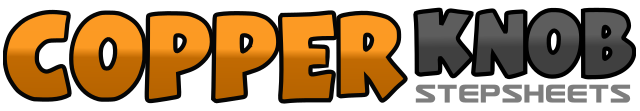 .......Count:64Wall:2Level:Intermediate.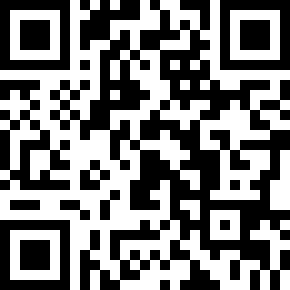 Choreographer:Chris Watson (AUS) - October 2012Chris Watson (AUS) - October 2012Chris Watson (AUS) - October 2012Chris Watson (AUS) - October 2012Chris Watson (AUS) - October 2012.Music:Ma Chérie (feat. The Beat Shakers) (DJ Antoine & Mad Mark 2K12 Radio Edit) - DJ Antoine : (iTunes)Ma Chérie (feat. The Beat Shakers) (DJ Antoine & Mad Mark 2K12 Radio Edit) - DJ Antoine : (iTunes)Ma Chérie (feat. The Beat Shakers) (DJ Antoine & Mad Mark 2K12 Radio Edit) - DJ Antoine : (iTunes)Ma Chérie (feat. The Beat Shakers) (DJ Antoine & Mad Mark 2K12 Radio Edit) - DJ Antoine : (iTunes)Ma Chérie (feat. The Beat Shakers) (DJ Antoine & Mad Mark 2K12 Radio Edit) - DJ Antoine : (iTunes)........1,2,3&4Step R To R side, Drag L together with R, Step R to R side, L together with R and R to R side5,6,7&8Cross rock L over R, Replace weight onto R, Step L to L Side, Step R together with L and L to L side Cross ¼, Back Lock Step , Reverse Rocking Chair1,23&4Cross r over L, 1/4 turn R stepping back on L , Step R foot  Back, cross L slightly over R and step 			back onto R5,6,7,8Rock back onto L, Forward onto R, Rock Forward onto L and Back onto R1,2&3,4Step Back onto R making a 1/4 turn to L pointing R toe to R side , Step R foot back and cross L over 		R and Point R to R Side&5,6,7,8Step R foot back and cross L over R and Step R to R side, rock back onto L (slightly behind R) & 			forward onto R crossing slightly over L& 1,2,3,4Step L to L Side and Cross R over L, Step L to L side  Rock back onto R Slightly behind L and Forward 		onto L5,6,7&81/4 Turn L stepping back onto R, 1/4 turn L stepping L to L side , Cross R over L, L to L Side and R 		Over L*  (6 O clock)1,2&3,4Step L to L Side & Hold, Step R together and L to L side , Rock back onto R slightly Behind L5,6,7&8Rock forward onto L , 1/4 turn L stepping back onto R, making a 1/4 Turn L step L to L side, step R 		together with L and L to L Side ( 12 O Clock)1&2&3&4Cross R Over L, step L foot back and Right Heel Forward to R Diagonal , Step R foot back cross L 			over R, step R to R side and cross L Over R5,6,7&81/4 Turn L stepping back onto R, step back onto L, step R foot back , step L foot together with R 		and Step R foot Forward1&2,3,4Step L foot forward to L diagonal pushing Hips L,R,L (Fwd, back , Fwd), Rock forward onto R foot 		and back Onto L Foot5&6,7,81/2 Turn Right stepping forward R, bring L together with R and forward onto R, Step L foot forward 		1/4 Pivot R, Taking weight onto R1,2,3&4Cross Rock L over R, replace weight onto R, Step L to L side , Step R together with L and step L to L 		Side5&6&7&8Cross R Over L, Step L foot back and Place R Heel Forward , Step R foot back cross L over R , Step R 		to R side and Step L over R1,2,3,4Step L to l side bump hips L,R,L and Touch L Foot Together